Florala High 21-22Florala High SchoolRespectful, Responsible, ResourcefulThe mission of Florala High School is to provide students with the skills and knowledge needed to become respectful,  responsible, and resourceful members of society.Meeting the educational needs of our students is the primary focus of all decisions impacting the work of the school. Each student is a valued individual with unique physical, social, emotional, and intellectual needs. A safe and physically comfortable environment promotes student learning.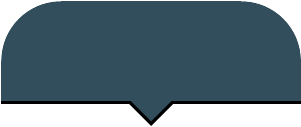 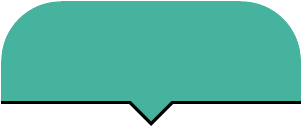 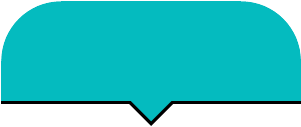 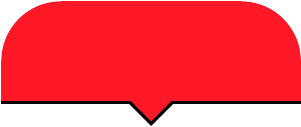 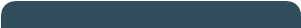 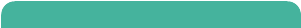 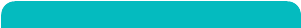 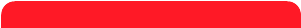 Math scores of 7th and 8th-grade students will improve from a score of 2 to a score of 3.Students will have the opportunity to explore extracurricular activities, elective activities, dual enrollment, and co-op opportunities.Increase the availability to provide virtual school options.Make social-emotional services and support available to students on a weekly basis through the Covington County Schools Mental Health Specialist.Teachers will receive training in scientifically research-based programs to improve classroom instruction and remediate students.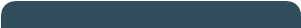 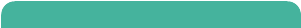 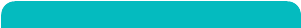 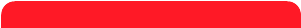 Individualized instruction via Exact Path as well as teacher implemented strategies will be used to remediate students performing at an achievement level of 2.Individualized instruction via Stride, Exact Path, and one-on-one strategic teaching will be used to remediate students performing on an achievement level of 2 during enrichment/ intervention classes.Students will be offered activities including, but not limited to Computer Science, Esports, News Team, Drama, Drug/Alcohol Safety Training, Wildcat Wednesday, and dual enrollment. Plato Courseware and ACCESS will be provided for students in grades 9-12 choosing virtual school. Weekly visits scheduled and documented by the specialist.School or classroom presentations and social interventions as needed.Stride Training will be held for all 7th and 8th-grade teachers.Exact Path training will be held for all new teachers.ACAP training and evaluation of ACAP assessment data will be presented to staff.PowerSchool/PowerTeacher training will be assigned to all staff members.All Math teachers will attend training for the new curriculum-Savvas Realize.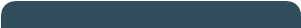 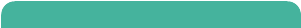 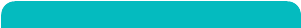 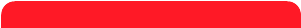 Exact Path DiagnosticACAP Summative AssessmentStudent/Teacher ObservationsStudent/Teacher SurveysCompletion of grade level standardsCourse Progress MonitoringStudent ParticipationStudent SurveysStudent ObservationExact Path DiagnosticACAP Summative AssessmentCompletion of grade level standardsTeacher Observations/Surveys